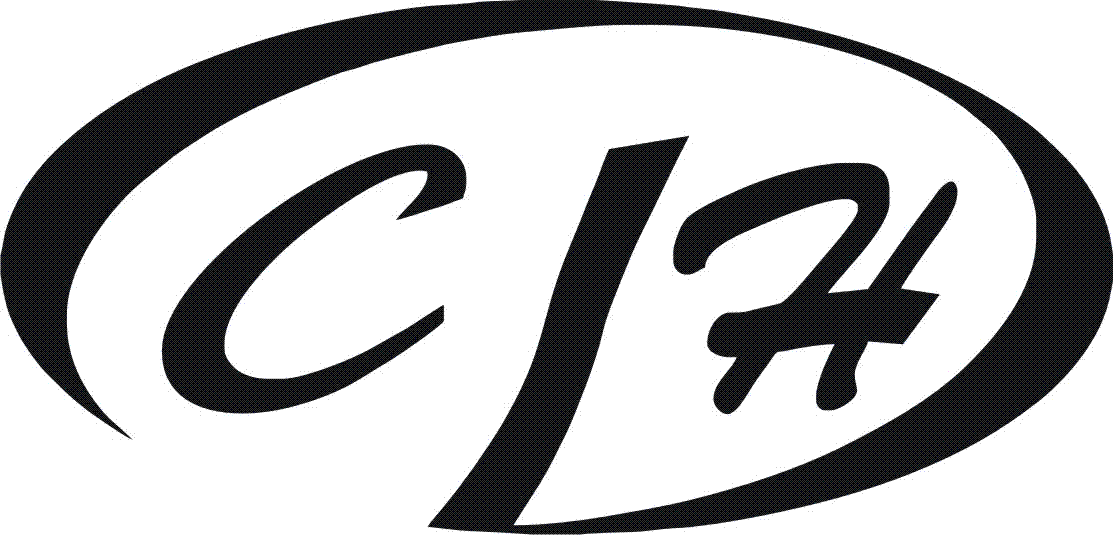 ООО   “Деркач Пластик ”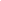 420080, г. Казань, ул. Волгоградская д.6 кв.18. ИНН 1658133837, КПП 165801001, ОГРН 1121690017778.р/с 40702810012540001124 в КФ ЗАО "Автоградбанк" г.Казань,БИК 049205910, к/с 30101810500000000910.Адрес производства – Россия, г. Казань, ул. Восстания, дом 100, территория технополиса «Химград».Кольца:При заказе более 2 000 шт. колец – это общее количество колец разных диаметров.ПРИМЕР: 5 коробок колец D 50, 4 коробки D 100и 5 коробок 60 = 14 коробок по 150 штук = 2100 колец по цене 2,20 руб. (D 60 и D50) и 3 руб. (D100).Обводы:При заказе более 2 000 шт. обводов труб (только из поликарбоната) – это общее количество обводов разных диаметров.ПРИМЕР: 5 коробок об. тр. D 32, 5 коробок об. тр. D 22, 10 коробок об. тр. D 27 = 2000 штук по цене 4 руб..Платформы:Вставки:Гарпуны:Разное:На все полимеры имеются сертификаты заводов изготовителей.Контактный телефон – 8 (843) 203-27-17Email – info@derkach-plastic.ru       Сайт – www.derkach-plastic.ruНаименованиеДо 2000 шт.,за 1 шт. в руб.От 2000шт., за 1 шт. в руб.От 10 000 шт.,за 1 шт. в руб.От 20 000 шт., за 1 шт. в руб.Протекторное термокольцо, материал - прозрачный поликарбонат, D/мм – 20 (упаковка по 200 шт.), 35, 45, 50, 55, 60, 65, 70, 75, 80, 85, 90 (упаковка по 150 шт.)2,402,202     Цена договорнаяПротекторное термокольцо, материал – прозрачный поликарбонат, D/мм – 100, 110, 112,120 (упаковка по 150 шт.).3,203,002,80     Цена договорнаяНаименованиеДо 2000 шт.,за 1 шт. в руб.От 2000шт., за 1 шт. в руб.От 10 000 шт.,за 1 шт. в руб.Обвод трубы, материал – прозрачный поликарбонат, D/мм – 22, 27, 32(упаковка по 100 шт.).4,504,00Цена договорнаяОбвод трубы, материал – ПВХ толщина 3 мм., D/мм – 22, 27, 32(упаковка по 150 шт.).8,508,508,50Обвод трубы, материал – ПВХ одинарный толщина 3 мм., D/мм –  27, 32(упаковка по 150 шт.).8,508,508,50Обвод трубы, материал – ПВХ толщина 3 мм., D/мм - 55 (упаковка по 50 шт.)20,0020,0020,00 Обвод трубы, материал – ПВХ толщина 3 мм., D/мм - 105 (упаковка 20 шт.)60,0060,0060,00НаименованиеДо 2000 шт.,за 1 шт. в руб.От 2000шт., за 1 шт. в руб.От 5 000 шт.,за 1 шт. в руб.От 10 000 шт., за 1 шт., в руб.Платформа универсальная 60 мм -110 мм, с шагом в 5мм, материал первичный полипропилен (упаковка по 250 шт.).6,606,006,00Цена договорнаяПлатформа универсальная 55 мм -105 мм, с шагом в 5мм, материал первичный полипропилен (упаковка по 250 шт.).6,606,006,00Цена договорнаяПлатформа для точечного светильника D 60 мм., материал первичный полипропилен (упаковка по 150 шт.).5,004,504,50Цена договорнаяПлатформа под люстру, материал первичный полипропилен (упаковка по 150 шт.).15,0014,5014,00Цена договорнаяПлатформа для точечного светильника D 90 мм., материал первичный полипропилен (упаковка по 150 шт.).6,005,505,50Цена договорнаяНаименованиеДо 2000 метров,за 1 м. в руб.От 2000метров, за 1 м. в руб.От 5 000 метров,за 1 м. в руб.От 10 000 метров, за 1 м., в руб.Вставка *ВС1*, 100 метров.6,506,506,50Цена договорнаяВставка *ВС2*, 100 метров.7,507,507,50Цена договорнаяВставка *ВС3*, 100 метров.6,706,706,70Цена договорнаяВставка *ВС4*, 100 метров.7,507,507,50Цена договорнаяВставка *ВС5*, 100 метров.7,007,007,00Цена договорнаяВставка *ВС6*, 100 метров.7,507,507,50Цена договорнаяВставка *ВС1* цветная, 100 метров.Цвета 347, 707, 114, 608, 571, 507, 402, 50110,0010,0010,00Цена договорнаяНаименованиеДо 2000 метров,за 1 м. в руб.От 2000метров, за 1 м. в руб.От 5 000 метров,за 1 м. в руб.От 10 000 метров, за 1 м., в руб.Гарпун *ГР1*,  150 метров.5,705,705,70Цена договорнаяГарпун *ГР2*,  150 метров.5,905,905,90Цена договорнаяГарпун *ГР3*,  150 метров.5,805,805,80Цена договорнаяГарпун *ГР4*,  150 метров.5,805,805,80Цена договорнаяГарпун *ГР5*,  150 метров.5,805,805,80Цена договорнаяНаименование1 шт.Дюбель хомут для крепления кабеля от 5 до 10 мм., упаковка 100 шт. 0,40Шпатель для монтажа натяжных потолков.500Cosmofen CA 12, 20 гр., упаковка 20 шт.Цена договорная